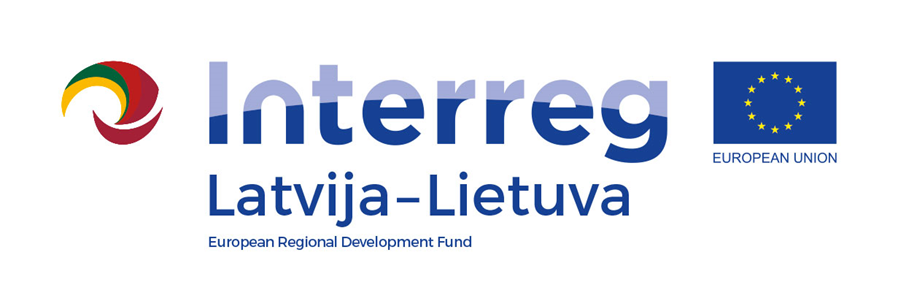 Agenda15-16 th September 2022   Hotel, „Idilė“, Energetikų St.5, Visaginas, Utena District, LithuaniaFirst day, 15 th September (Thursday)Filming and photography will take place during the event.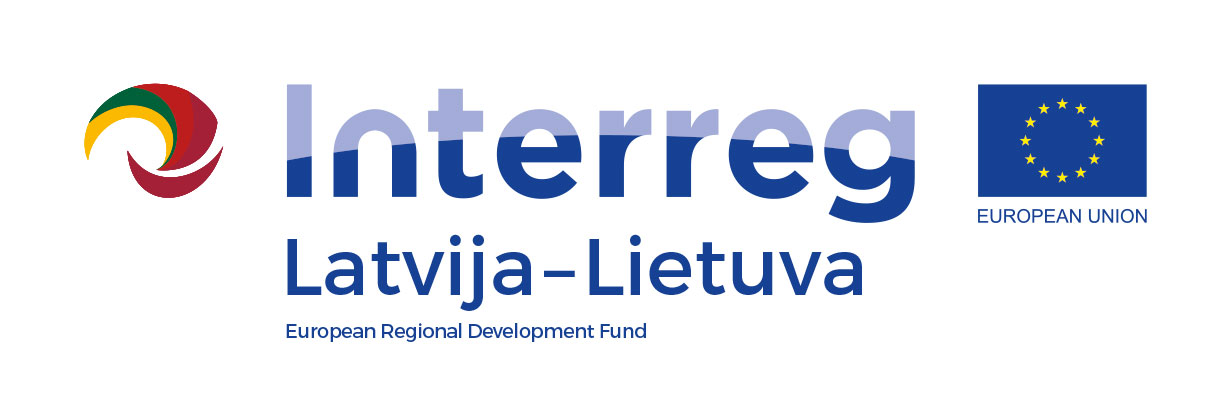 Second day, 16 th September (Friday) Filming and photography will take place during the event.Contact person in Pakruojis District Municipality Administration:Daiva Rutkevičienė, project coordinatorTel. +370 421 69074, +370 687 21005, e-mail  daiva.rutkeviciene@pakruojis.ltProject partners: 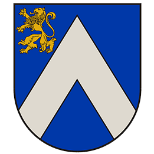 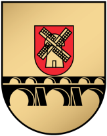 10.30-11.00Registration. Coffee/tea  Address: Energetikų St.5, Visaginas, Utena District, Lithuania11.00-12.30Seminar "Psychology of the elderly. Engaging volunteers in social work"12.30-13.00Lunch13.00 – 14.30Seminar "Psychology of the elderly. Engaging volunteers in social work"14.30 – 14.40Coffee/tea break14.40 – 17.00Seminar "Psychology of the elderly. Engaging volunteers in social work"17.00-17.20Dinner17.20-18.00The discussion about  seminar "Psychology of the elderly. Engaging volunteers in social work"8.00-8.30Breakfast. Registration, Coffee/tea.  Hotel, „Idilė“,  Address: Energetikų St.5, Visaginas, Utena District, Lithuania. Departure for the social care institution 9.40-11.00Study visit.  Public Institution „Angelų pieva“ Address: Užpalių St. 86, Utena 12.50-14.00Lunch  Café „Kepinių namai“. Address: Josvainių  St. 2, Kėdainiai14.10 – 15.10Study visit Kėdainiai Family Support Centre. Address:  Vydūno St. 6, Kėdainiai 16.30 – 17.00Study visit. Linkuva Social Services Centre Care Home “Atokvėpis"   Address:  Parko St. 4, Linkuva, Pakruojis District  17.00– 17.20Coffee/tea break.  Address:  Parko St. 4, Linkuva, Pakruojis District. We‘re going home.